3.1.5. Personeelsadvertentie. 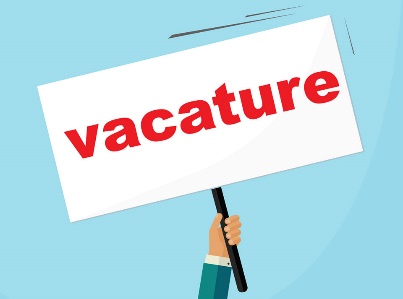 Beantwoord onderstaande vragen over de vacature van de Action. Voor welke functie is deze vacature geplaatst? Waar wordt deze functie uitgeoefend?Wat voor dienstverband wordt er aangeboden?Wat houdt de functie in?Welke personeelseigenschappen zijn voor deze functie belangrijk?Welke eisen worden er gesteld aan de potentiële kandidaat?Wat biedt de action nog meer (naast het salaris) waardoor de kandidaat nog enthousiaster kan worden voor deze functie?Waar kan je terecht als je nog vragen hebt over de vacature?Hoe kan je laten zien dat je interesse hebt in deze functie?